1. BÖLÜM 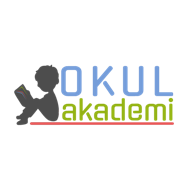 Ders	: TÜRKÇETema / Metnin Adı 	: MİLLİ MÜCADELE VE ATATÜRK / BİR TEMMUZ GECESİ-Dinleme Metni Sınıf 	: 5Konu	: Kelime çalışmaları / Deyimler / Hikaye haritası / Yorumlama / Slogan hazırlama 2. BÖLÜM	                                                                                                                                   KAZANIMLARDİNLEMET.5.1.1. Dinlediklerinde/izlediklerinde geçen olayların gelişimi ve sonucu hakkında tahminde bulunur. T.5.1.2.Dinlediklerinde/izlediklerinde geçen, bilmediği kelimelerin anlamını tahmin eder. T.5.1.3. Dinlediklerinin/izlediklerinin konusunu belirler. T.5.1.4. Dinlediklerinin/izlediklerinin ana fikrini/ana duygusunu tespit eder. T.5.1.5. Dinlediklerini/izlediklerini özetler. T.5.1.6. Dinledikleri/izlediklerine yönelik sorulara cevap verir. T.5.1.7. Dinlediklerine/izlediklerine yönelik farklı başlıklar önerir. T.5.1.10. Dinlediklerinin/izlediklerinin içeriğini değerlendirir. T.5.1.11. Dinledikleriyle/izledikleriyle ilgili görüşlerini bildirir. T.5.1.12. Dinleme stratejilerini uygular.T.5.1.16. Metindeki hikâye unsurlarını belirler.KONUŞMAT.5.2.1. Hazırlıklı konuşma yapar. T.5.2.3. Konuşma stratejilerini uygular. T.5.2.4. Konuşmalarında beden dilini etkili bir şekilde kullanır. 	T.5.2.6. Konuşmalarında uygun geçiş ve bağlantı ifadelerini kullanır. YAZMAT.5.4.2. Bilgilendirici metin yazar. T.5.4.4. Yazma stratejilerini uygular. T.5.4.5. Büyük harfleri ve noktalama işaretlerini uygun yerlerde kullanır. T.5.4.9. Yazdıklarını düzenler. T.5.4.10. Yazdıklarını paylaşır. T.5.4.12. Yazdıklarında yabancı dillerden alınmış, dilimize henüz yerleşmemiş kelimelerin Türkçelerini kullanır. T.5.4.14. Kısa metinler yazar. T.5.4.15. Yazdıklarının içeriğine uygun başlık belirler. YÖNTEM VE TEKNİKLERİDinleme, bölerek dinleme, inceleme, günlük hayatla ilişkilendirme ve günlük hayattan örnekler verme ARAÇ-GEREÇLER VE KAYNAKÇA İmla kılavuzu, sözlük, deyimler ve atasözleri sözlüğü, EBA, İnternet, kütüphane, öğrencilerin yaşantılarıÖĞRETME-ÖĞRENME ETKİNLİKLERİDikkati ÇekmeDerste tahtaya “DEMOKRASİ” kelimesi yazılacak ve öğrencilerden tanımı alınacak ve onlarda ne çağrıştırdığı tahtaya yazılacak. GüdülemeÖğrencilerden sayfa 59’da yer alan “BİR TEMMUZ GECESİ” metnini açmaları istenecek. Bu metinle beraber Çanakkale’de ecdadımızın yaşadıklarının bir benzerini yakın tarihte yaşadığımız vurgulanacak. Öğrencilerden 15 Temmuz’ da ne yaptıkları sorgulanacak. Ülkenin nasıl bir uçurumdan döndüğü üzerinde durulacak. Gözden GeçirmeBağımsızlık milletimiz için ne kadar önemli olduğunu üzerinde durulacak. Kürşad ve kırk çerisinin hikayesi anlatılacak. DERSE GEÇİŞBölerek dinleme yöntemi ile “BİR TEMMUZ GECESİ” adlı metin dinlenecek. paylaşımlı okuma yöntemi ile ikinci kez metin okunacak ve anahtar kelimeler  ve metinde geçen bilinmeyen kelimelerin altı çizilecek.Anahtar Kelimeler: Nusrat Mayın Gemisi, vatan, görev, düşman, savaş gemileri, mayın, hedefAnlaşılmayan, anlamı bilinmeyen kelimelerin anlamı ilk önce cümleden yola çıkarak bulunmaya çalışılacak. Sonra anlamı sözlükten bulunacak, öğrenciler tarafından Türkçe defterinin arkasında yer alan sözlük defterlerine anlamalarıyla beraber yazılıp cümle içinde kullanılacak..Derse GeçişGözden geçirme bölümü yapıldıktan  sonra öğrencilere “BİR TEMMUZ GECESİ” adlı metin akıllı tahtadan açılacak. Bölerek dinleme yöntemi ile dinleme tamamlanacak. 1. Etkinlikte gerekli yerler not edilecek. Dinlerken anlamını bilmedikleri kelimeleri not edecekler.  1. Etkinlik Dinleme metninde öğrenciler önemli gördüğü yerleri not edecekler. 2. Etkinlik Etkinlikte yer alan sözcüklerin anlamları bulunacak ve cümle içinde yazılacaklar. baygın: Bayılmış, kendinden geçmişsızı: Hafif ve ince ağrıolağanüstü: Alışılmıştan, benzerlerinden farklı olan, fevkaladegergin: Huzursuz, sinirlibirlik: Tek, bir olma durumu, vahdaniyet3. EtkinlikDeyimler anlamlarıyla eşleştirilecek. hop oturup hop kalkmak: 2yola çıkmak: 3yenik düşmek:4 kulak misafiri olmak: 1 4. EtkinlikDinlenilen metne göre cümleler doğru veya yanlış olarak belirlenecek. O akşam olağanüstü bir durum vardı. D 	 O akşamdan sonra her şey eskiye döndü. YO akşam olanlardan metnin kahramanları haberdar değildi.	 YO akşamdan sonra ailece ya Kızılay’da ya Külliye’deydiler. D 	 Arada geçen aylarda vatanın birliği için dua ettiler. D	5. Etkinlik Metne göre üç soru hazırlanacak. 6.EtkinlikHikaye haritası hazırlanacak. Olayın geçtiği yer: EvZaman: 15 Temmuz gecesiOlay: Darbe girişimi akşamında bir ailenin evinde yaşananlarKahramanlar: Çocuk, baba, anne, anneanne.Ana fikir: 15 Temmuz gecesi yaşananlar çocuklar dahil herkesi etkilemiştir.Anlatıcı: 1. kişi7.EtkinlikEtkinlikte yer alan metin okunacak ve yönergeler doğrultusunda yorumlanacak.  8.EtkinlikGörsellerden yararlanarak öğrencilerden bir slogan oluşturmaları istenecek. GELECEK DERSE HAZIRLIKÇocuklardan bu kısımdaki yönergelerin araştırılması istenecek. 3. BÖLÜM					                                                                                                                                   Ölçme-DeğerlendirmeAşağıya 5’er tane soyut ve somut kelime yazınız.
Dersin Diğer Derslerle İlişkisiDinlerken yorum yapabilme, yazarken imla ve noktalamaya diğer derslerde de dikkat etmeleri sağlanır.Sefa AVCILARTürkçe Öğretmeni 28.10.19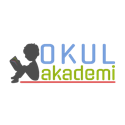 Okul Müdürü